Application for MembershipPlease complete this form and return it with your paymentPlease print clearlyDo you wish to be included in a members list available at SJBS meetings? The list includes your name, hometown, state, and email address.	YES                 NOPlease share your interests and talents with usDo you have any experience with beadwork? If so, how long have you been beading?What kinds of beads do you work with the most? (i.e.: seed beads, lampwork, etc.)What kinds of workshops would you like to see presented by the SJBS?Would you attend weekend workshops?	YES		NODo you have any interest or experience in marketing your work?	YES		NODo you own a bead-related business? 	YES		NO
(If yes, please provide name and address)Which of the following topics are you interested in pursuing? Please check all that apply.* Peyote Stitch – Brick Stitch – Square Stitch – Herringbone – Loom Work – etc.Are there any areas in which you can share your talents to assist the South Jersey Bead Society?We welcome any comments that you may have.Your signature:For membership chairperson use onlyPaid: Cash / MO / Check #:_____________	Date of check: _______________________Membership card: ____________________	Membership listing: ___________________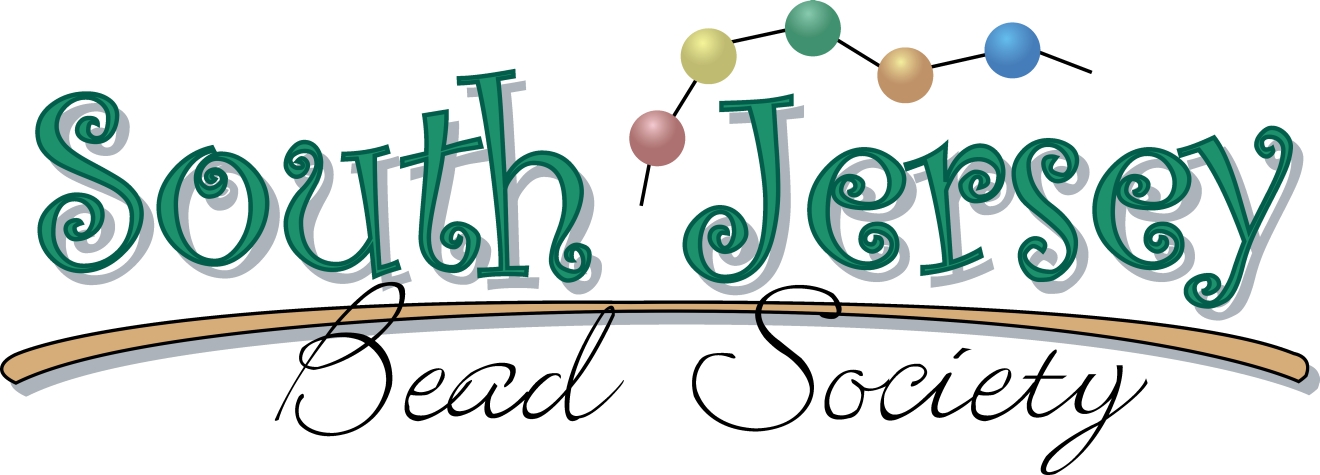 PO Box 1242Bellmawr, NJ  08099-5242www.southjerseybeadsociety.orgMembership Dues – September 1 through August 31Date: $30.00	             $20.00 for seniors (65 and older)New Member:	Renewal:Name: Telephone (H): Address: Telephone (C): City – State – Zip: Email:    Beadwork Embellishments   Bead Stringing   Wire work   Beaded Cabochons   Bead Weaving*   Elements of Design and Color   Glass Bead Making   History and Culture   Metalworking   Polymer Clay work   Stone Identification   Administration   Membership Development   Educational Programs   Semi-annual Events   Newsletter Contributions   Finance and Fundraising   Library   Other:    Other: 